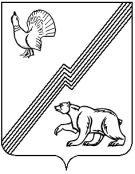 АДМИНИСТРАЦИЯ ГОРОДА ЮГОРСКАХанты-Мансийского автономного округа – Югры ПОСТАНОВЛЕНИЕот	_____________									№  _______О внесении изменений в постановлениеадминистрации города Югорска от 16.06.2020№ 783 «О Порядке предоставления субсидийсубъектам малого и среднего предпринимательства, пострадавшим в результате введения ограничительныхмер, направленных на профилактику и устранениепоследствий распространения новойкоронавирусной инфекции (COVID-19)»В соответствии с постановлением Правительства Ханты-Мансийского автономного округа – Югры от 07.08.2020 № 326-п «О внесении изменения в приложение 7 к постановлению Правительства Ханты-Мансийского автономного округа – Югры от 05.10.2018 № 336-п «О государственной программе Ханты-Мансийского автономного округа – Югры «Развитие экономического потенциала»:Внести в постановление администрации города Югорска от 16.06.2020 № 783 «О порядке предоставления субсидий субъектам малого и среднего предпринимательства, пострадавшим в результате введения ограничительных мер, направленных на профилактику и устранение последствий распространения новой коронавирусной инфекции (COVID-19)» (с изменениями от 02.07.2020 № 857) следующие изменения:Пункт 1 после слов «коммунальных услуг» дополнить словами «и жилищно-коммунальных услуг».Пункте 2 изложить в следующей редакции:«2. Установить, что расходы в сумме 4 295 200,00 рублей  осуществляются по подразделу 0412, КЦСР 1220182380, КВР 811 за счет субсидии на поддержку малого и среднего предпринимательства из бюджета Ханты – Мансийского автономного округа – Югры, расходы в сумме 585 709,09 рублей осуществляются по подразделу 0412, КЦСР 12201S2380, КВР 811 за счет дотации на поддержку мер по обеспечению сбалансированности бюджетов городских округов и муниципальных районов Ханты – Мансийского автономного округа – Югры, предоставленной из бюджета Ханты – Мансийского автономного округа – Югры на финансовое обеспечение мероприятий, связанных с профилактикой и устранением последствий распространения новой коронавирусной инфекции (COVID – 19).1.3. В приложении: 1.3.1.В разделе I: 1.3.1.1. В пункте 2 слова «, а также перечнем, определенным приложением 1 к настоящему порядку» исключить.1.3.1.2. В абзаце 1 пункта 3 слово «и по коммунальным услугам» заменить словом «, коммунальным услугам, жилищно-коммунальным».1.3.1.3. Пункт 3 дополнить абзацем следующего содержания:«К жилищно-коммунальным услугам, затраты на которые подлежат возмещению, относятся: холодное и горячее водоснабжение, водоотведение, теплоснабжение, электроснабжение, общедомовые расходы и расходы, связанные с обращением твердых коммунальных отходов, согласно заключенным договорам с региональным оператором.».1.3.2. В разделе II:1.3.2.1. Абзац 4 пункта 8 после слов «настоящего Порядка» дополнить словами «по состоянию на 01.03.2020».1.3.2.2. Пункт 9 изложить в следующей редакции:«9. Требования, которым должны соответствовать Субъекты:- на дату подачи заявления у Субъекта должна отсутствовать неисполненная обязанность по уплате налогов, сборов, страховых взносов, пеней, штрафов, процентов, подлежащих уплате в соответствии с законодательством Российской Федерации о налогах и сборах и иной просроченной задолженности перед бюджетами бюджетной системы Российской Федерации, сформировавшейся до 01.03.2020;- на дату подачи заявления у Субъекта должна отсутствовать просроченная задолженность по возврату в бюджет города Югорска субсидий, бюджетных инвестиций, предоставленных, в том числе в соответствии с иными муниципальными правовыми актами, и иная просроченная задолженность перед бюджетом города Югорска, сформировавшейся до 01.03.2020;- Субъект – юридическое лицо не должен находиться в процессе реорганизации, ликвидации, в отношении его не введена процедура банкротства, его деятельность не приостановлена в порядке, предусмотренном законодательством Российской Федерации, а Субъект - индивидуальный предприниматель не должен прекратить деятельность в качестве индивидуального предпринимателя;- Субъект не должен являться иностранным юридическим лицом, а также российским юридическим лицом, в уставном (складочном) капитале которого доля участия иностранных юридических лиц, местом регистрации которых является государство или территория, включенные в утверждаемый Министерством финансов Российской Федерации перечень государств и территорий, предоставляющих льготный налоговый режим налогообложения и (или) не предусматривающих раскрытия и предоставления информации при проведении финансовых операций (офшорные зоны) в отношении таких юридических лиц, в совокупности превышает 50 процентов.».1.3.2.3. Пункт 10 дополнить абзацем следующего содержания:«При наличии у Главного распорядителя лимитов бюджетных обязательств на предоставление Субсидии, Субъекты, ранее получившие Субсидию и соответствующие условиям и требованиям настоящего Порядка, вправе повторно подать письменное заявление о предоставлении финансовой поддержки с приложением Главному распорядителю платежных документов, подтверждающих оплату коммунальных услуг, арендной платы.».1.3.2.4. Пункт 11 изложить в следующей редакции:«11. Субсидия предоставляется по следующим направлениям и в следующих размерах.11.1. На возмещение части затрат по арендной плате за нежилые помещения: возмещению подлежат фактически произведенные и документально подтвержденные затраты на аренду (субаренду) нежилых помещений в 2020 году в период действия в Ханты-Мансийском автономном округе – Югре режима повышенной готовности в размере 50% от общего объема затрат и не более 400 тыс. рублей в год.11.2. На возмещение части затрат на оплату коммунальных услуг:возмещению подлежат фактически произведенные и документально подтвержденные затраты на коммунальные услуги в 2020 году в период действия в Ханты-Мансийском автономном округе – Югре режима повышенной готовности в размере 50% от общего объема затрат и не более 400 тыс. рублей в год.11.3. На возмещение части затрат на оплату жилищно-коммунальных услуг:возмещению подлежат фактически произведенные и документально подтвержденные затраты на жилищно-коммунальные услуги в 2020 году в период действия в Ханты-Мансийском автономном округе – Югре режима повышенной готовности в размере 50% от общего объема затрат и не более 400 тыс. рублей в год.11.4. В соответствии с постановлением Правительства Российской Федерации от 24.06.2020 № 915 «Об особенностях предоставления в 2020 году субсидий юридическим лицам (за исключением субсидий государственным (муниципальным) учреждениям) и индивидуальным предпринимателям, ведущим деятельность в отраслях российской экономики, в наибольшей степени пострадавших в условиях ухудшения ситуации в результате распространения новой коронавирусной инфекции», финансовая поддержка в виде возмещения затрат по оплате жилищно-коммунальных услуг предоставляется в том числе субъектам малого и среднего предпринимательства, осуществляющим деятельность, связанную с производством (реализацией) подакцизных товаров.Возмещению подлежат фактически понесенные и документально подтвержденные затраты субъектами малого и среднего предпринимательства.».1.3.2.5. Приложение 1 к Порядку признать утратившим силу.2. Опубликовать постановление в официальном печатном издании города Югорска и разместить на официальном сайте органов местного самоуправления города Югорска.3. Настоящее постановление вступает в силу после его официального опубликования. Глава	 города Югорска                                                                                                А.В. БородкинПроект муниципального нормативного правового акта не содержит коррупциогенных факторов.Директор департамента экономического развития и проектного управления администрации города Югорска                                               _____________ И.В. ГрудцынаПроект НПА размещен на официальном сайте ОМС в разделе Антикоррупционная экспертиза на независимую антикоррупционную экспертизу с 20.08.2020 по 27.08.2020.